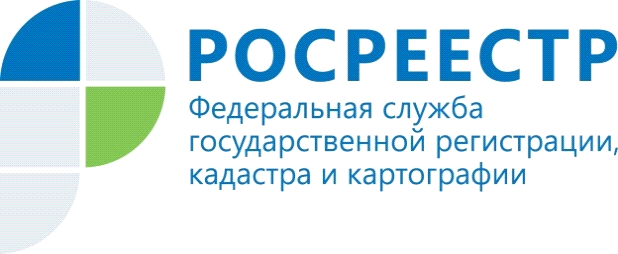 О территориях, потенциально возможных для вовлечения в жилищное строительство на территории Красноярского краяв рамках проекта «Земля для стройки»Управлением Федеральной службы государственной регистрации, кадастра и картографии по Красноярскому краю в рамках деятельности Оперативного штаба по вопросу эффективности использования земельных участков проводится уточнение границ территорий, включенных в Перечень земельных участков и территорий, пригодных для вовлечения под жилищную застройку. В частности, с учетом сведений Единого государственного реестра недвижимости и документов градостроительного зонирования, уточнены границы трех территорий в п.г.т. Березовка и одной территории в г.Железногорске, имеющих потенциал вовлечения в оборот для жилищного строительства.Информация о данных территориях уполномоченным органом планируется к размещению на публичной кадастровой карте для того, чтобы потенциальные инвесторы в режиме онлайн могли выбрать и оценить пригодные для строительства земли.Материалы подготовлены Управлением Росреестра по Красноярскому краюКонтакты для СМИ:тел.: (391)2-226-756е-mail: pressa@r24.rosreestr.ru«ВКонтакте» http://vk.com/to24.rosreestr«Instagram»:rosreestr_krsk24